Publicado en Córdoba el 04/03/2024 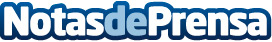 Igluvan se forma en manipulación segura de vehículos eléctricos con Renault y MaxusLa empresa cordobesa Igluvan, referente en la transformación de vehículos industriales, ha participado recientemente en una formación especializada en la manipulación segura de vehículos eléctricos de alto voltaje de la mano de las firmas Renault y MaxusDatos de contacto:IgluvanIgluvan673 95 85 13Nota de prensa publicada en: https://www.notasdeprensa.es/igluvan-se-forma-en-manipulacion-segura-de Categorias: Andalucia Servicios Técnicos Movilidad y Transporte Industria Automotriz http://www.notasdeprensa.es